Part Time RN-to-BSN Program Plan of Study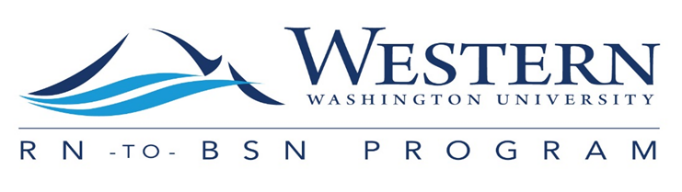 Eight quarters, fall entry onlyOnline = asynchronous 	Hybrid = Combination of Face-to-Face (or synchronous Zoom) and OnlineTotal Program Credits: 48Please note: Courses must be taken in sequence. NURS 307 is only offered Fall, Winter, and Summer quarters. Face-to-face classes meet Tuesdays or Thursdays.Graduation requirements for Western are 180 total credits minimum, to include:Minimum of 45 WWU Credits (total program credits)60 upper-division credits Approved Academic Major General University Requirements (GUR) via approved DTA or previous Baccalaureate 3 points of Writing Proficiency (NURS 402 meets this requirement) Minimum GPA of at least a 2.75 cumulative Western GPA QuarterCourseTitleCreditsDeliveryFallNURS 301NURS 307Information Literacy to Support Academic DiscourseWriting Across the Curriculum51HybridOnlineWinterNURS 307NURS 402NURS 403Writing Across the CurriculumTranslational Research for Evidence-Based PracticeTranslational Research- Practice Experience141OnlineHybridHybridSpringNURS 422NURS 423Organizational Change for Quality & Safety in HealthcareOrg. Change for Quality and Safety Practice Experience41HybridHybridSummerNURS 307NURS 442NURS 443Writing Across the CurriculumInterdisciplinary Care CoordinationInterdisciplinary Care Coordination Practice Experience141OnlineHybridHybridFallNURS 305NURS 401Social Justice and HealthcareTransitions in Professional Nursing Practice51HybridOnlineWinterNURS 401NURS 412Transitions in Professional Nursing PracticePolicy, Leadership and U.S. Healthcare15OnlineHybridSpringNURS 401NURS 432NURS 433Transitions in Professional Nursing PracticeCommunity-Based Care for Vulnerable PopulationsCommunity-Based Care Practice Experience24OnlineHybridHybridSummerNURS 401NURS 452Transitions in Professional Nursing PracticeGlobal Health Inequities and Interventions15OnlineHybrid